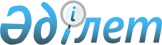 Об установлении квоты рабочих мест для трудоустройства лиц, состоящих на учете службы пробации, а также лиц, освобожденных из мест лишения свободы
					
			Утративший силу
			
			
		
					Постановление акимата Бородулихинского района Восточно-Казахстанской области от 26 марта 2019 года № 79. Зарегистрировано Департаментом юстиции Восточно-Казахстанской области 27 марта 2019 года № 5804. Утратило силу постановлением акимата Бородулихинского района Восточно-Казахстанской области от 18 марта 2020 года № 73
      Сноска. Утратило силу постановлением акимата Бородулихинского района Восточно-Казахстанской области от 18.03.2020 № 73 (вводится в действие по истечении десяти календарных дней после дня его первого официального опубликования).

      Примечание РЦПИ.

      В тексте документа сохранена пунктуация и орфография оригинала.
      В соответствии с подпунктом 2) пункта 1 статьи 18 Уголовно-исполнительного кодекса Республики Казахстан от 5 июля 2014 года, подпунктом 14-1) пункта 1 статьи 31 Закона Республики Казахстан от 23 января 2001 года "О местном государственном управлении и самоуправлении в Республике Казахстан", подпунктами 7), 8) статьи 9 Закона Республики Казахстан от 6 апреля 2016 года "О занятости населения", подпунктом 4) пункта 2 статьи 46 Закона Республики Казахстан от 6 апреля 2016 года "О правовых актах", акимат Бородулихинского района ПОСТАНОВЛЯЕТ:
      1. Установить квоту рабочих мест для трудоустройства лиц, состоящих на учете службы пробации, а также лиц, освобожденных из мест лишения свободы согласно приложению к настоящему постановлению.
      2. Признать утратившим силу постановление акимата Бородулихинского района Восточно-Казахстанской области от 18 января 2018 года № 19 "Об установлении квоты рабочих мест для трудоустройства лиц, состоящих на учете службы пробации, а также лиц, освобожденных из мест лишения свободы" (зарегистрировано в Реестре государственной регистрации нормативных правовых актов за № 5479, опубликовано от 9 марта 2018 года в районных газетах "Аудан тынысы", "Пульс района" и в Эталонном контрольном банке нормативных правовых актов Республики Казахстан в электронном виде от 26 февраля 2018 года).
      3. Государственному учреждению "Аппарат акима Бородулихинского района Восточно-Казахстанской области" в установленном законодательством Республики Казахстан порядке обеспечить:
      1) государственную регистрацию настоящего постановления в территориальном органе юстиции;
      2) в течение десяти календарных дней со дня государственной регистрации настоящего постановления акимата направление его копии в бумажном и электронном виде на казахском и русском языках в Республиканское государственное предприятие на праве хозяйственного ведения "Республиканский центр правовой информации" для официального опубликования и включения в Эталонный контрольный банк нормативных правовых актов Республики Казахстан;
      3) в течение десяти календарных дней после государственной регистрации настоящего постановления направление его копии на официальное опубликование в периодические печатные издания, распространяемых на территории Бородулихинского района;
      4) размещение настоящего постановления на интернет-ресурсе акимата Бородулихинского района после его официального опубликования.
      4. Контроль за исполнением настоящего постановления возложить на заместителя акима района Селиханова Е.Ж.
      5. Настоящее постановление вводится в действие по истечении десяти календарных дней после дня его первого официального опубликования. Размер квоты для трудоустройства лиц, состоящих на учете службы пробации, а также лиц, освобожденных из мест лишения свободы
					© 2012. РГП на ПХВ «Институт законодательства и правовой информации Республики Казахстан» Министерства юстиции Республики Казахстан
				
      Аким района

О. Булавкина
Приложение 
к постановлению акимата 
Бородулихинского района 
от _______ 2019 года №__
    №
Наименование организации
Списочная численность работников (человек)
Размер квоты (% от списочной численности работников)
Количество рабочих мест (единиц)
1
Товарищество с ограниченной ответственностью "Востокцветмет" Орловский производственный комплекс
1725
0.5
9
2
Товарищество с ограниченной ответственностью "Семейгидрогеология"
108
2
2
3
Крестьянское хозяйство "Е.Зайтенов"
212
1
2